Традиции нашей группы Семейная мастерская     Цель: приучение детей к труду, развитие творческих способностей, фантазии, сближение детей друг с другом, оказание помощи  друг другу, совместная работа родителей с детьми.     Описание традиции.  Дети принимают посильное  участие в изготовлении поделок, помогают родителям и воспитателям, изготовленные поделки принимают участие в выставках и конкурсах, дарятся родителям, детской библиотеке.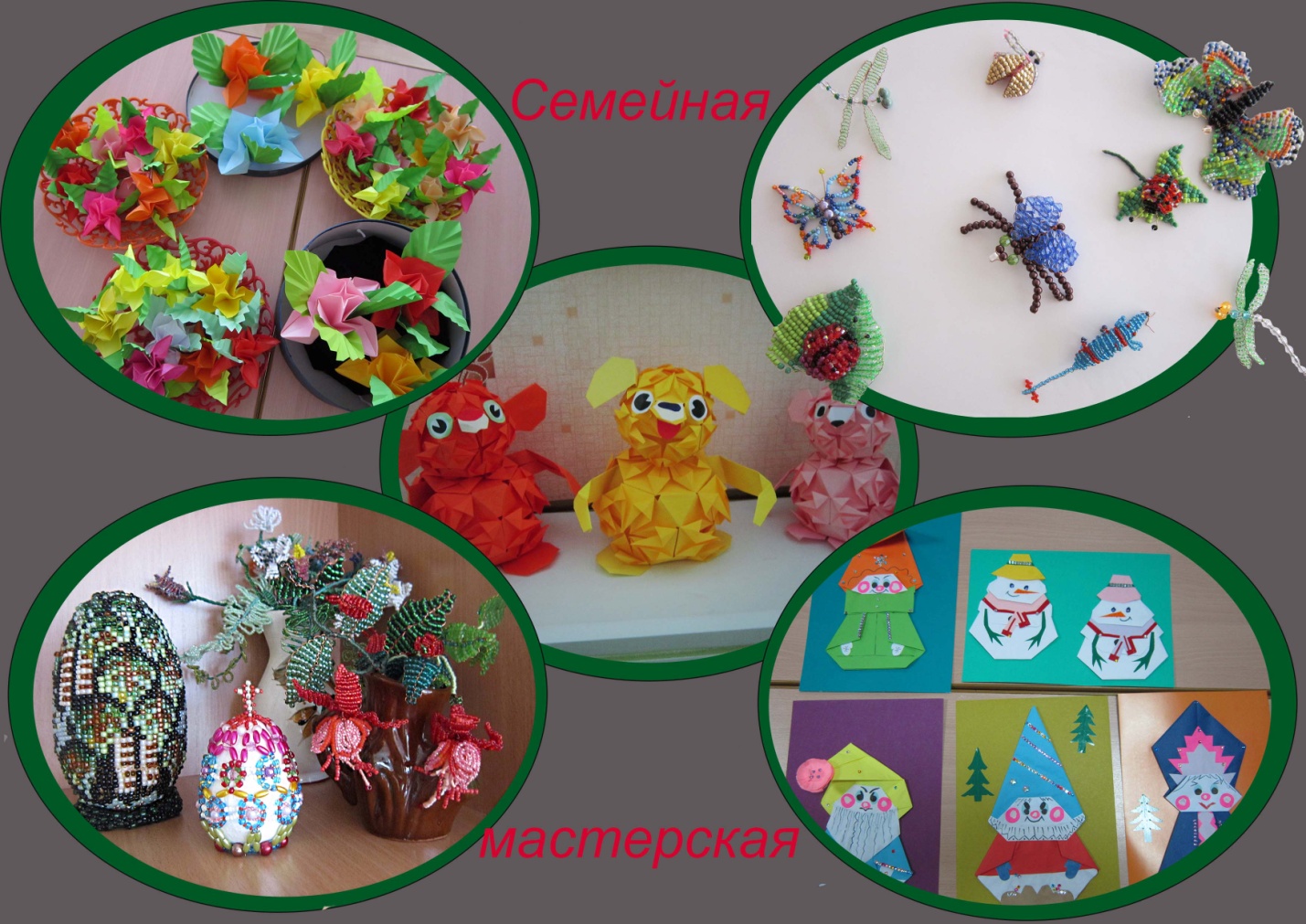 Хотим быть здоровыми     Цель: привлекать родителей к совместному участию в жизни группы, знакомить детей с правилами гигиены, приучать к здоровому образу жизни.Развивать доброжелательные  отношения  в группе. 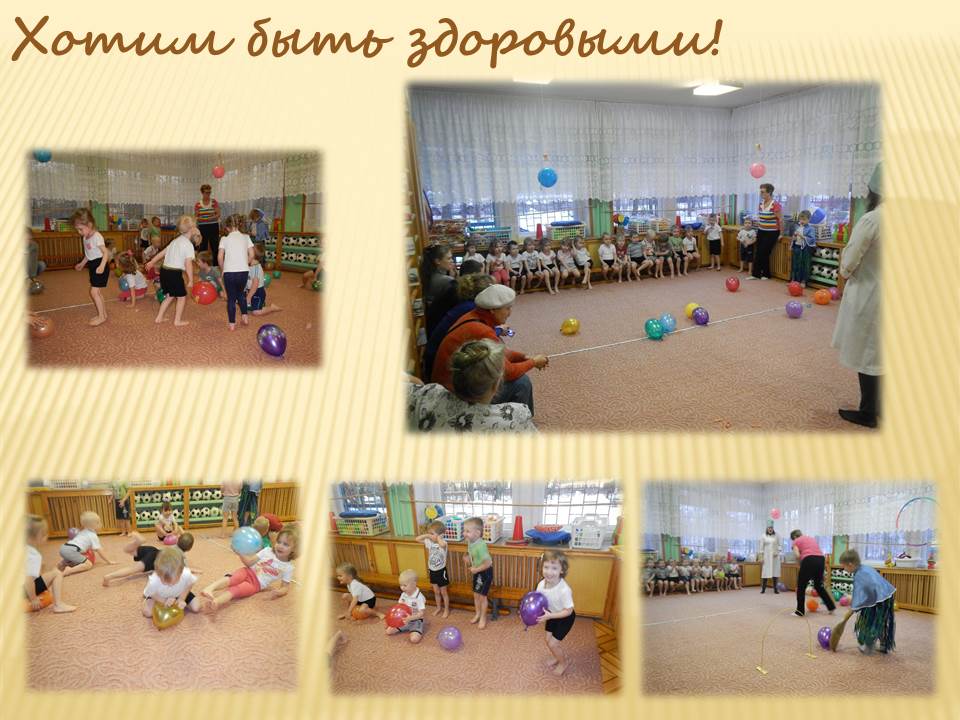 